AFFICHAGE OBLIGATOIREMédecin du travailMédecin du travailMédecin du travailMédecin du travailNom :Dr Dr Dr Adresse : Téléphone :E-mail :Coordonnées inspecteur du travailCoordonnées inspecteur du travailCoordonnées inspecteur du travailMme :Adresse :Téléphone :Coordonnées du défenseur des droitsCoordonnées du défenseur des droitsCoordonnées du défenseur des droitsTéléphone :09 69 39 00 0009 69 39 00 00Règlement intérieurRèglement intérieurLieu de consultation :Convention collectiveConvention collectiveIntitulé :Lieu de consultation :Accords collectifs de travail signésAccords collectifs de travail signésObjet :Date (jj/mm/aaaa)Document unique d’évaluation des risques professionnels (DUERP)Document unique d’évaluation des risques professionnels (DUERP)Lieu de consultation :Modalités de consultation :Horaires de travailHoraires de travailHoraires de travailHoraires de travailDates de fermeture du ServiceMatin / Après-midiLundiLundiEté :  MardiMardiDu :                        Au :    MercrediMercrediJeudiJeudiHiver :VendrediVendrediMembres du CSE (élection du )Membres du CSE (élection du )Membres du CSE (élection du )Membres du CSE (élection du )Membres du CSE (élection du )Membres du CSE (élection du )TITULAIRESTITULAIRESTITULAIRESSUPPLEANTSCadresCadresNon cadresNon cadresConsignes d’incendie : Consignes d’incendie : Consignes d’incendie : Consignes d’incendie : Consignes d’incendie : Consignes d’incendie : Lieu de rassemblementLieu de rassemblementLieu de rassemblementLieu de rassemblementLieu de rassemblementLieu de rassemblementLieu de rassemblement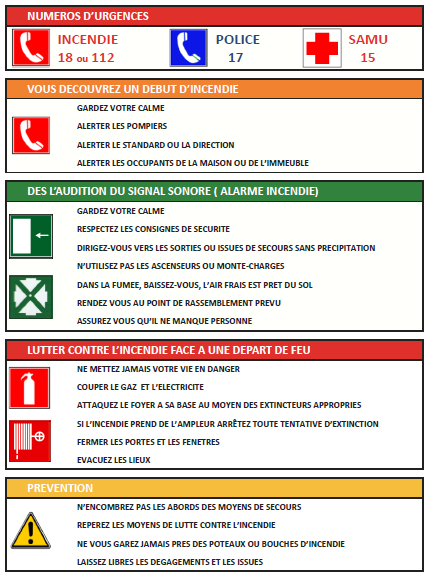 Egalité de rémunération entre les Femmes et les HommesARTICLE L. 3221-1 Les dispositions des articles L. 3221-2 à L. 3221-7 sont applicables, outre aux employeurs et salariés mentionnés à l'article L. 3211-1, à ceux non régis par le code du travail et, notamment, aux agents de droit public.ARTICLE L. 3221-2 Tout employeur assure, pour un même travail ou pour un travail de valeur égale, l'égalité de rémunération entre les femmes et les hommes.ARTICLE L. 3221-3 Constitue une rémunération au sens du présent chapitre, le salaire ou traitement ordinaire de base ou minimum et tous les autres avantages et accessoires payés, directement ou indirectement, en espèces ou en nature, par l'employeur au salarié en raison de l'emploi de ce dernier.ARTICLE L. 3221-4 Sont considérés comme ayant une valeur égale, les travaux qui exigent des salariés un ensemble comparable de connaissances professionnelles consacrées par un titre, un diplôme ou une pratique professionnelle, de capacités découlant de l'expérience acquise, de responsabilités et de charge physique ou nerveuse.ARTICLE L. 3221-5 Les disparités de rémunération entre les établissements d'une même entreprise ne peuvent pas, pour un même travail ou pour un travail de valeur égale, être fondées sur l'appartenance des salariés de ces établissements à l'un ou l'autre sexe.ARTICLE L. 3221-6 Les différents éléments composant la rémunération sont établis selon des normes identiques pour les femmes et pour les hommes. Les catégories et les critères de classification et de promotion professionnelle ainsi que toutes les autres bases de calcul de la rémunération, notamment les modes d'évaluation des emplois, doivent être communs aux salariés des deux sexes.ARTICLE L. 3221-7 Est nulle de plein droit toute disposition figurant notamment dans un contrat de travail, une convention ou accord collectif de travail, un accord de salaires, un règlement ou barème de salaires résultant d'une décision d'un employeur ou d'un groupement d'employeurs et qui, contrairement aux articles L. 3221-2 à L. 3221-6, comporte, pour un ou des salariés de l'un des deux sexes, une rémunération inférieure à celle de salariés de l'autre sexe pour un même travail ou un travail de valeur égale. La rémunération plus élevée dont bénéficient ces derniers salariés est substituée de plein droit à celle que comportait la disposition entachée de nullité.ARTICLE L. 3221-8 Lorsque survient un litige relatif à l'application du présent chapitre, les règles de preuve énoncées à l'article L. 1144-1 s'appliquent.ARTICLE L.3221-9 Les inspecteurs du travail, les inspecteurs des lois sociales en agriculture ou, le cas échéant, les autres fonctionnaires de contrôle assimilés sont chargés, dans le domaine de leurs compétences respectives, concurremment avec les officiers et agents de police judiciaire, de constater les infractions à ces dispositions.Egalité professionnelle entre les Femmes et les Hommes 			(1/2)ARTICLE L. 1142-1 Sous réserve des dispositions particulières du présent code, nul ne peut :Mentionner ou faire mentionner dans une offre d'emploi le sexe ou la situation de famille du candidat recherché. Cette interdiction est applicable pour toute forme de publicité relative à une embauche et quels que soient les caractères du contrat de travail envisagé ;Refuser d'embaucher une personne, prononcer une mutation, résilier ou refuser de renouveler le contrat de travail d'un salarié en considération du sexe, de la situation de famille ou de la grossesse sur la base de critères de choix différents selon le sexe, la situation de famille ou la grossesse ;Prendre en considération du sexe ou de la grossesse toute mesure, notamment en matière de rémunération, de formation, d'affectation, de qualification, de classification, de promotion professionnelle ou de mutation.ARTICLE L. 1142-2 Lorsque l'appartenance à l'un ou l'autre sexe est la condition déterminante de l'exercice d'un emploi ou d'une activité professionnelle, les interdictions prévues à l'article L. 1142-1 ne sont pas applicables.Un décret en Conseil d'Etat détermine, après avis des organisations d'employeurs et de salariés représentatives au niveau national, la liste des emplois et des activités professionnelles pour l'exercice desquels l'appartenance à l'un ou l'autre sexe constitue la condition déterminante. Cette liste est révisée périodiquement.ARTICLE L1142-3 Est nulle toute clause d'une convention ou d'un accord collectif de travail ou d'un contrat de travail qui réserve le bénéfice d'une mesure quelconque, à un ou des salariés, en considération du sexe.Toutefois, ces dispositions ne sont pas applicables lorsque cette clause a pour objet l'application des dispositions relatives : A la protection de la grossesse et de la maternité, prévues aux articles L. 1225-1 à L. 1225-28 ;A l'interdiction d'emploi prénatal et postnatal, prévues à l'article L. 1225-29 ;A l'allaitement, prévues aux articles L. 1225-30 à L. 1225-33 ;A la démission de la salariée en état de grossesse médicalement constaté, prévues à l'article L. 1225-34 ;Au congé de paternité, prévues aux articles L. 1225-35 et L. 1225-36 ;Au congé d'adoption, prévues aux articles L. 1225-37 à L. 1225-45.ARTICLE L. 1142-4 Les dispositions des articles L. 1142-1 et L. 1142-3 ne font pas obstacle à l'intervention de mesures temporaires prises au seul bénéfice des femmes visant à établir l'égalité des chances entre les femmes et les hommes, en particulier en remédiant aux inégalités de fait qui affectent les chances des femmes.Ces mesures résultent :Soit de dispositions réglementaires prises dans les domaines du recrutement, de la formation, de la promotion, de l'organisation et des conditions de travail ;Soit de stipulations de conventions de branches étendues ou d'accords collectifs étendus ;Soit de l'application du plan pour l'égalité professionnelle entre les femmes et les hommes.ARTICLE L. 1142-5 Il incombe à l'employeur de prendre en compte les objectifs en matière d'égalité professionnelle entre les femmes et les hommes dans l'entreprise et les mesures permettant de les atteindre :Dans les entreprises dépourvues de délégué syndical ;Dans les entreprises non soumises à l'obligation de négocier en application des articles L. 2232-23 et L. 2232-25 ;Dans les entreprises non couvertes par une convention ou un accord de branche étendu relatif à l'égalité salariale entre les femmes et les hommes.Egalité professionnelle entre les Femmes et les Hommes 			(2/2)ARTICLE L. 1142-6 Le texte des articles L. 1142-1 à L. 1144-3 est affiché dans les lieux de travail ainsi que dans les locaux ou à l'entrée des locaux de travail. Il en est de même pour les textes pris pour l'application de ces articles.ARTICLE L. 1143-1 Pour assurer l'égalité professionnelle entre les femmes et les hommes, les mesures visant à établir l'égalité des chances prévues à l'article L. 1142-4 peuvent faire l'objet d'un plan pour l'égalité professionnelle négocié dans l'entreprise.Ces mesures sont prises au vu notamment du rapport sur la situation comparée des femmes et des hommes prévu à l'article L. 2323-57.ARTICLE L. 1143-2 Si, au terme de la négociation, aucun accord n'est intervenu, l'employeur peut mettre en œuvre le plan pour l'égalité professionnelle, sous réserve d'avoir préalablement consulté et recueilli l'avis du comité d'entreprise, ou, à défaut, des délégués du personnel.ARTICLE L. 1143-3 Le plan pour l'égalité professionnelle s'applique, sauf si l'autorité administrative s'y oppose, dans des conditions déterminées par voie réglementaire.ARTICLE L. 1144-1 Lorsque survient un litige relatif à l'application des dispositions des articles L. 1142-1 et L. 1142-2, le candidat à un emploi, à un stage ou à une période de formation ou le salarié présente des éléments de fait laissant supposer l'existence d'une discrimination, directe ou indirecte, fondée sur le sexe, la situation de famille ou la grossesse.Au vu de ces éléments, il incombe à la partie défenderesse de prouver que sa décision est justifiée par des éléments objectifs étrangers à toute discrimination.Le juge forme sa conviction après avoir ordonné, en cas de besoin, toutes les mesures d'instruction qu'il estime utiles.ARTICLE L. 1144-2 Les organisations syndicales représentatives au niveau national ou dans l'entreprise peuvent exercer en justice toutes actions résultant de l'application des articles L. 3221-2 à L. 3221-7, relatifs à l'égalité de rémunération entre les femmes et les hommes.Elles peuvent exercer ces actions en faveur d'un candidat à un emploi, à un stage ou à une période de formation ou d'un salarié. L'organisation syndicale n'a pas à justifier d'un mandat de l'intéressé. Il suffit que celui-ci ait été averti par écrit de cette action et ne s'y soit pas opposé dans un délai de quinze jours à compter de la date à laquelle l'organisation syndicale lui a notifié son intention d'agir. L'intéressé peut toujours intervenir à l'instance engagée par le syndicat.ARTICLE L. 1144-3 Est nul et de nul effet le licenciement d'un salarié faisant suite à une action en justice engagée par ce salarié ou en sa faveur sur le fondement des dispositions relatives à l'égalité professionnelle entre les femmes et les hommes lorsqu'il est établi que le licenciement n'a pas de cause réelle et sérieuse et constitue en réalité une mesure prise par l'employeur en raison de cette action en justice.Dans ce cas, la réintégration est de droit et le salarié est considéré comme n'ayant jamais cessé d'occuper son emploi. Lorsque le salarié refuse de poursuivre l'exécution du contrat de travail, le conseil des prud'hommes lui alloue :Une indemnité ne pouvant être inférieure aux salaires des six derniers mois ;Une indemnité correspondant à l'indemnité de licenciement prévue par l'article L. 1234-9 ou par la convention ou l'accord collectif applicable ou le contrat de travail.L'article L. 1235-4, relatif au remboursement aux organismes gestionnaires du régime d'assurance chômage des indemnités de chômage payées au salarié en cas de licenciement fautif est également applicable.Lutte contre la discriminationARTICLE 225-1 Constitue une discrimination toute distinction opérée entre les personnes physiques à raison de leur origine, de leur sexe, de leur situation de famille, de leur grossesse, de leur apparence physique, de leur patronyme, de leur état de santé, de leur handicap, de leurs caractéristiques génétiques, de leurs mœurs, de leur orientation sexuelle, de leur âge, de leurs opinions politiques, de leurs activités syndicales, de leur appartenance ou de leur non-appartenance, vraie ou supposée, à une ethnie, une nation, une race ou une religion déterminée.Constitue également une discrimination toute distinction opérée entre les personnes morales à raison de l'origine, du sexe, de la situation de famille, de l'apparence physique, du patronyme, de l'état de santé, du handicap, des caractéristiques génétiques, des mœurs, de l'orientation sexuelle, de l'âge, des opinions politiques, des activités syndicales, de l'appartenance ou de la non-appartenance, vraie ou supposée, à une ethnie, une nation, une race ou  ne religion déterminée des membres ou de certains membres de ces personnes morales.ARTICLE 225-2 La discrimination définie à l'article 225-1, commise à l'égard d'une personne physique ou morale, est punie de trois ans d'emprisonnement et de 45 000 Euros d'amende lorsqu'elle consiste :A refuser la fourniture d'un bien ou d'un service ;A entraver l'exercice normal d'une activité économique quelconque ;A refuser d'embaucher, à sanctionner ou à licencier une personne ;A subordonner la fourniture d'un bien ou d'un service à une condition fondée sur l'un des éléments visés à l'article 225-1 ;A subordonner une offre d'emploi, une demande de stage ou une période de formation en entreprise à une condition fondée sur l'un des éléments visés à l'article 225-1 ;A refuser d'accepter une personne à l'un des stages visés par le 2° de l'article L. 412-8 du code de la sécurité sociale.Lorsque le refus discriminatoire prévu au 1° est commis dans un lieu accueillant du public ou aux fins d'en interdire l'accès, les peines sont portées à cinq ans d'emprisonnement et à 75 000 Euros d'amende.ARTICLE 225-3 Les dispositions de l'article précédent ne sont pas applicables :Aux discriminations fondées sur l'état de santé, lorsqu'elles consistent en des opérations ayant pour objet la prévention et la couverture du risque décès, des risques portant atteinte à l'intégrité physique de la personne ou des risques d'incapacité de travail ou d'invalidité. Toutefois, ces discriminations sont punies des peines prévues à l'article précédent lorsqu'elles se fondent sur la prise en compte de tests génétiques prédictifs ayant pour objet une maladie qui n'est pas encore déclarée ou une prédisposition génétique à une maladie ;Aux discriminations fondées sur l'état de santé ou le handicap, lorsqu'elles consistent en un refus d'embauche ou un licenciement fondé sur l'inaptitude médicalement constatée soit dans le cadre du titre IV du livre II du code du travail, soit dans le cadre des lois portant dispositions statutaires relatives à la fonction publique ;Aux discriminations fondées, en matière d'embauche, sur le sexe, l'âge ou l'apparence physique, lorsqu'un tel motif constitue une exigence professionnelle essentielle et déterminante et pour autant que l'objectif soit légitime et l'exigence proportionnée ;Aux discriminations fondées, en matière d'accès aux biens et services, sur le sexe lorsque cette discrimination est justifiée par la protection des victimes de violences à caractère sexuel, des considérations liées au respect de la vie privée et de la décence, la promotion de l'égalité des sexes ou des intérêts des hommes ou des femmes, la liberté d'association ou l'organisation d'activités sportives ;Aux refus d'embauche fondés sur la nationalité lorsqu'ils résultent de l'application des dispositions statutaires relatives à la fonction publique.ARTICLE 225-3-1 DU CODE PENAL Les délits prévus par la présente section sont constitués même s'ils sont commis à l'encontre d'une ou plusieurs personnes ayant sollicité l'un des biens, actes, services ou contrats mentionnés à l'article 225-2 dans le but de démontrer l'existence du comportement discriminatoire, dès lors que la preuve de ce comportement est établie.ARTICLE 225-4 DU CODE PENAL Les personnes morales peuvent être déclarées responsables pénalement, dans les conditions prévues par l'article 121-2, des infractions définies à l'article 225-2. Les peines encourues par les personnes morales sont :L'amende, suivant les modalités prévues par l'article 131-38 ;Les peines mentionnées aux 2°, 3°, 4°, 5°, 8° et 9° de l'article 131-39.L'interdiction mentionnée au 2° de l'article 131-39 porte sur l'activité dans l'exercice ou à l'occasion de l'exercice de laquelle l'infraction a été commise.Lutte contre le harcèlement moral et sexuel					(1/2)ARTICLE L. 1152-1 Aucun salarié ne doit subir les agissements répétés de harcèlement moral qui ont pour objet ou pour effet une dégradation de ses conditions de travail susceptible de porter atteinte à ses droits et à sa dignité,d'altérer sa santé physique ou mentale ou de compromettre son avenir professionnel.ARTICLE L1152-2 Aucun salarié ne peut être sanctionné, licencié ou faire l'objet d'une mesure discriminatoire, directe ou indirecte, notamment en matière de rémunération, de formation, de reclassement, d'affectation, de qualification, de classification, de promotion professionnelle, de mutation ou de renouvellement de contrat pour avoir subi ou refusé de subir des agissements répétés de harcèlement moral ou pour avoir témoigné de tels agissements ou les avoir relatés.ARTICLE L1152-3 Toute rupture du contrat de travail intervenue en méconnaissance des dispositions des articles L. 1152-1 et L. 1152-2, toute disposition ou tout acte contraire est nul.ARTICLE L.1152-4 L'employeur prend toutes dispositions nécessaires en vue de prévenir les agissements de harcèlement moral.ARTICLE L.1152-5 Tout salarié ayant procédé à des agissements de harcèlement moral est passible d'une sanction disciplinaire.ARTICLE L.1152-6 Une procédure de médiation peut être mise en œuvre par toute personne de l'entreprise s'estimant victime de harcèlement moral ou par la personne mise en cause. Le choix du médiateur fait l'objet d'un accord entre les parties. Le médiateur s'informe de l'état des relations entre les parties. Il tente de les concilier et leur soumet despropositions qu'il consigne par écrit en vue de mettre fin au harcèlement. Lorsque la conciliation échoue, le médiateur informe les parties des éventuelles sanctions encourues et des garanties procédurales prévues en faveur de la victime.ARTICLE L.1153-1 Les agissements de harcèlement de toute personne dans le but d'obtenir des faveurs de nature sexuelle à son profit ou au profit d'un tiers sont interdits.ARTICLE L.1153-2 Aucun salarié, aucun candidat à un recrutement, à un stage ou à une période de formation enentreprise ne peut être sanctionné, licencié ou faire l'objet d'une mesure discriminatoire, directe ou indirecte,notamment en matière de rémunération, de formation, de reclassement, d'affectation, de qualification, declassification, de promotion professionnelle, de mutation ou de renouvellement de contrat pour avoir subi ou refusé de subir des agissements de harcèlement sexuel.ARTICLE L.1153-3 Aucun salarié ne peut être sanctionné, licencié ou faire l'objet d'une mesure discriminatoire pour avoir témoigné des agissements de harcèlement sexuel ou pour les avoir relatés.ARTICLE L.1153-4 Toute disposition ou tout acte contraire aux dispositions des articles L. 1153-1 à L. 1153-3 est nul.ARTICLE L.1153-5 L'employeur prend toutes dispositions nécessaires en vue de prévenir les agissements de harcèlement sexuel.ARTICLE L.1153-6 Tout salarié ayant procédé à des agissements de harcèlement sexuel est passible d'une sanction disciplinaire.ARTICLE L.1154-1 Lorsque survient un litige relatif à l'application des articles L. 1152-1 à L. 1152-3 et L. 1153-1 à L. 1153-4, le candidat à un emploi, à un stage ou à une période de formation en entreprise ou le salarié établit des faits qui permettent de présumer l'existence d'un harcèlement. Au vu de ces éléments, il incombe à la partie défenderesse de prouver que ces agissements ne sont pas constitutifs d'un tel harcèlement et que sa décision est justifiée par des éléments objectifs étrangers à tout harcèlement.Le juge forme sa conviction après avoir ordonné, en cas de besoin, toutes les mesures d'instruction qu'il estime utiles.Lutte contre le harcèlement moral et sexuel					(2/2)ARTICLE L.1154-2 Les organisations syndicales représentatives dans l'entreprise peuvent exercer en justice toutes les actions résultant des articles L. 1152-1 à L. 1152-3 et L. 1153-1 à L. 1153-4.Elles peuvent exercer ces actions en faveur d'un salarié de l'entreprise dans les conditions prévues par l'article L. 1154-1, sous réserve de justifier d'un accord écrit de l'intéressé.L'intéressé peut toujours intervenir à l'instance engagée par le syndicat et y mettre fin à tout moment.Article 222-33 (CODE PENAL) Loi 2018-703 du 03 août 2018I. - Le harcèlement sexuel est le fait d'imposer à une personne, de façon répétée, des propos ou comportements à connotation sexuelle ou sexiste qui soit portent atteinte à sa dignité en raison de leur caractère dégradant ou humiliant, soit créent à son encontre une situation intimidante, hostile ou offensante.L'infraction est également constituée :

1° Lorsque ces propos ou comportements sont imposés à une même victime par plusieurs personnes, de manière concertée ou à l'instigation de l'une d'elles, alors même que chacune de ces personnes n'a pas agi de façon répétée ;

2° Lorsque ces propos ou comportements sont imposés à une même victime, successivement, par plusieurs personnes qui, même en l'absence de concertation, savent que ces propos ou comportements caractérisent une répétition.II. - Est assimilé au harcèlement sexuel le fait, même non répété, d'user de toute forme de pression grave dans le but réel ou apparent d'obtenir un acte de nature sexuelle, que celui-ci soit recherché au profit de l'auteur des faits ou au profit d'un tiers.III. - Les faits mentionnés aux I et II sont punis de deux ans d'emprisonnement et de 30 000 € d'amende.Ces peines sont portées à trois ans d'emprisonnement et 45 000 € d'amende lorsque les faits sont commis :1° Par une personne qui abuse de l'autorité que lui confèrent ses fonctions ;2° Sur un mineur de quinze ans ;3° Sur une personne dont la particulière vulnérabilité, due à son âge, à une maladie, à une infirmité, à une déficience physique ou psychique ou à un état de grossesse, est apparente ou connue de leur auteur ;4° Sur une personne dont la particulière vulnérabilité ou dépendance résultant de la précarité de sa situation économique ou sociale est apparente ou connue de leur auteur ;5° Par plusieurs personnes agissant en qualité d'auteur ou de complice ;6° Par l'utilisation d'un service de communication au public en ligne ou par le biais d'un support numérique ou électronique ;7° Alors qu'un mineur était présent et y a assisté ;8° Par un ascendant ou par toute autre personne ayant sur la victime une autorité de droit ou de fait.Article 222-33-2 (CODE PENAL)Le fait de harceler autrui par des agissements répétés ayant pour objet ou pour effet une dégradation des conditions de travail susceptible de porter atteinte à ses droits et à sa dignité, d'altérer sa santé physique ou mentale ou de compromettre son avenir professionnel, est puni de deux ans d'emprisonnement et de 30 000 € d'amende.REFERENT HARCELEMENT SEXUEL (CHOIX PARMI MEMBRES CSE) : Interdiction de fumer dans les lieux affectés à un usage collectifARTICLE R.3511-1 L'interdiction de fumer dans les lieux affectés à un usage collectif prévue à l'article L. 3511-7 s'applique dans tous les lieux fermés et couverts accueillant du public ou qui constituent des lieux de travail ;ARTICLE R.3511-2 L'interdiction de fumer ne s'applique pas dans les emplacements mis à la disposition des fumeurs au sein des lieux mentionnés à l'article R.3511-1 et créés, le cas échéant, par la personne ou l'organisme responsable des lieux.ARTICLE R.3511-3 Les emplacements réservés mentionnés à l'article R. 3511-2 sont des salles closes, affectées à la consommation de tabac et dans lesquelles aucune prestation de service n'est délivrée. Aucune tâche d'entretien et de maintenance ne peut y être exécutée sans que l'air ait été renouvelé, en l'absence de tout occupant, pendant au moins une heure.Ils respectent les normes suivantes :Etre équipés d'un dispositif d'extraction d'air par ventilation mécanique permettant un renouvellement d'air minimal de dix fois le volume de l'emplacement par heure. Ce dispositif est entièrement indépendant du système de ventilation ou de climatisation d'air du bâtiment. Le local est maintenu en dépression continue d'au moins cinq pascals par rapport aux pièces communicantes ;Etre dotés de fermetures automatiques sans possibilité d'ouverture non intentionnelle ;Ne pas constituer un lieu de passage ;Présenter une superficie au plus égale à 20 % de la superficie totale de l'établissement au sein duquel les emplacements sont aménagés sans que la superficie d'un emplacement puisse dépasser 35 mètre carrés.ARTICLE R.3511-4 L'installateur ou la personne assurant la maintenance du dispositif de ventilation mécanique atteste que celui-ci permet de respecter les exigences mentionnées au 1°de l'article R.3511-3.Le responsable de l'établissement est tenu de produire cette attestation à l'occasion de tout contrôle et de faire procéder à l'entretien régulier du dispositif.ARTICLE R.3511-5 Dans les établissements dont les salariés relèvent du code du travail, le projet de mettre un emplacement à la disposition des fumeurs et ses modalités de mise en œuvre sont soumises à la consultation du comité d'hygiène et de sécurité et des conditions de travail ou, à défaut, des délégués du personnel et du médecin du travail.Dans les administrations et établissements publics dont les personnels relèvent des titres Ier à IV du statut général de la fonction publique, le projet de mettre un emplacement à la disposition des fumeurs et ses modalités de mise en œuvre sont soumises à la consultation du comité d'hygiène et de sécurité ou, à défaut, du comité technique paritaire.Dans le cas où un tel emplacement a été créé, ces consultations sont renouvelées tous les deux ans.ARTICLE R.3511-6 Dans les lieux mentionnés à l'article R. 3511-1, une signalisation apparente rappelle le principe de l'interdiction de fumer.Un modèle de signalisation accompagné d'un message sanitaire de prévention est déterminé par arrêté du ministre chargé de la santé. Le même arrêté fixe le modèle de l'avertissement sanitaire à apposer à l'entrée des espaces mentionnés à l'article R.3511-2.ARTICLE R.3511-7 Les dispositions de la présente section s'appliquent sans préjudice des dispositions législatives et réglementaires relatives à l'hygiène et à la sécurité, notamment celles du titre III du livre II du code du travail.ARTICLE R.3512-2 Est puni de l'amende prévue pour les contraventions de la quatrième classe le fait, pour le responsable des lieux où s'applique l'interdiction prévue à l'article R.3511-1, de :Ne pas mettre en place la signalisation prévue à l'article R.3511-6 ;Mettre à la disposition de fumeurs un emplacement non conforme aux dispositions des art. R.3511-2 et R.3511-3 ;Favoriser, sciemment, par quelque moyen que ce soit, la violation de cette interdiction.